TermsFull payment is due prior to ad placement.Submission of ad is the advertiser’s responsibility. Ad from last insertion will be run if new copy is not received by deadline. If no previous insertion exists, advertiser is liable for cost of contracted space not used, and space will be allocated at the publisher’s discretion.Cancellations must be submitted in writing and received by the submission deadline for the issue in which the advertisement was to be published. No verbal cancellations are accepted. Advertising canceled after the submission deadline will be billed at the appropriate rate.Advertiser agrees that he/she remains principally liable under this contract and that payment by advertiser through an advertising agency does not constitute proper payment as per the terms of this contract until received by VSCPA.Copy Protection Clause: Advertisers and advertising agencies assume liability for all content (including text, representation and illustrations) of advertisements. The Virginia Society of CPAs reserves the right to reject paid advertising that does not meet VSCPA qualiﬁcations or which may detract from its professional and ethical standards. The publisher will not publish advertising from companies whose programs, products or services compete with those offered by the VSCPA to its members. This includes continuing professional education programs, insurance products and special association or group discount plans.Advertising that resembles editorial may be marked “advertisement” by the publisher.Advertiser agrees to all terms on the VSCPA rate sheet.All advertisements are accepted and published by the publisher upon the representation that the agency and/or advertiser is authorized to publish the entire contents and subject matter thereof. In consideration of the publisher’s acceptance of such advertisemens, the agency and/or advertiser will indemnify and hold the publisher harmless from and against any loss or expense resulting from claims or suits from defamation, libel, violation of privacy, plagiarism and copyright infringement.Advertising rates are subject to change. Publisher will notify contract advertisers in writing 30 days prior to changes, at which time the advertiser may either accept the new rate for the remainder of the contract or cancel without penalty.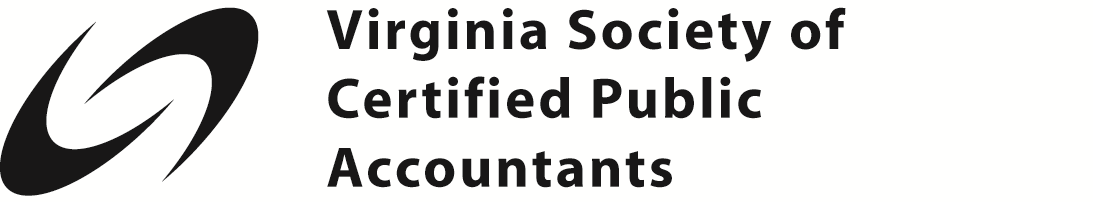 Electronic 
Advertising ContractAdvertiserAdvertiserAdvertising Agency (if applicable)Advertising Agency (if applicable)DateContact nameContact nameCompanyCompanyMailing addressMailing addressCity, State ZIPCity, State ZIPEmailEmailPhonePhoneAd Copy & DesignAd Copy & DesignAd Copy & DesignAd Copy & DesignAd Copy & DesignAd Copy & DesignAd Copy & Design From advertiser From advertiser From advertiser From agency Use previousAdvertising SelectionAdvertising SelectionAdvertising SelectionAdvertising SelectionAdvertising SelectionAdvertising SelectionAdvertising Selection eDisclosures (2nd and 4th Tuesday of each month) eDisclosures (2nd and 4th Tuesday of each month) eDisclosures (2nd and 4th Tuesday of each month) eDisclosures (2nd and 4th Tuesday of each month) vscpa.com (monthly) vscpa.com (monthly) vscpa.com (monthly) connect.vscpa.com (monthly) connect.vscpa.com (monthly) connect.vscpa.com (monthly) connect.vscpa.com (monthly)Insertion DatesInsertion DatesInsertion DatesInsertion DatesInsertion DatesInsertion DatesInsertion Dates January January April April July July October February February May May August August November March March June June September September DecemberRatesRatesRatesRatesRatesRatesRates 6+ insertions ($450 per insertion) 6+ insertions ($450 per insertion) 6+ insertions ($450 per insertion) 6+ insertions ($450 per insertion) 1 insertion ($550 per insertion) 1 insertion ($550 per insertion) 1 insertion ($550 per insertion) 2–5 insertions ($500 per insertion) 2–5 insertions ($500 per insertion) 2–5 insertions ($500 per insertion) 2–5 insertions ($500 per insertion)PaymentPaymentPaymentPayment Personal card American ExpressTOTAL$       Company card DiscoverCard # MasterCardExpiration      (mm/yyyy) VISAName on cardSignature & TermsSignature & TermsSignature & TermsSignature & Terms I agree to the terms. (See next page.) I agree to the terms. (See next page.)Submitted bySignatureDateSubmit This Form ToSubmit This Form ToSubmit This Form ToSubmit This Form ToATTNChip KnightonMail4309 Cox Rd.Emailcknighton@vscpa.com  Glen Allen, VA 23060Fax(804) 273-1741Questions?Call (804) 612-9408